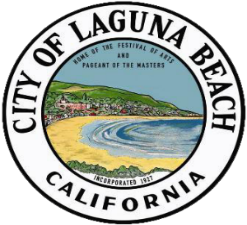 Non-Resident Senior/Veteran Parking Permit Application   Adresss:_____________________________ City ______________________ State ______ ZIP _______        Addresses that are P.O. Boxes or commercial postal locations will not be accepted as an applicant’s address.
  Daytime Telephone Number: _____________________  Email_________________________________
                    APPLICANT’S NAME                                LICENSE PLATE OR VIN NUMBERPermit Requirements:Acceptable proof of age for the Senior and proof of service for Veterans applying is required. Acceptable proof  includes a copy of one of  the following:
Driver’s LicenseState ID CardAcceptable forms of identification for a Veteran include a current Uniformed Services ID card (active or retired) or a DD214 form.Transaction Policies:Fees are non-refundable and permits are not transferable from one vehicle to another.Replacement permits may be purchased for $5.00 if the current permit is returned to City Hall.Without the old permit, the Bill of Sale or Release of Liability must be provided.If the vehicle is damaged or in an accident and no sticker is presented for replacement. The proper insurance documentation, Police Report, or mechanic shop receipt must be provided.Permits must be permanently affixed to left rear bumper or the outside lower left corner of the rear window to be valid.By submitting this application you are agreeing to the following:I understand and will abide by the permit uses as detailed on application cover letter.I understand that all fees are non-refundable and will follow the procedures for replacing a permit.I understand that the permits will be mailed to only the address of issuance.I declare under penalty of perjury that all information and statements provided herein are true and correct to the best of my knowledge.Signature:		Date: 	